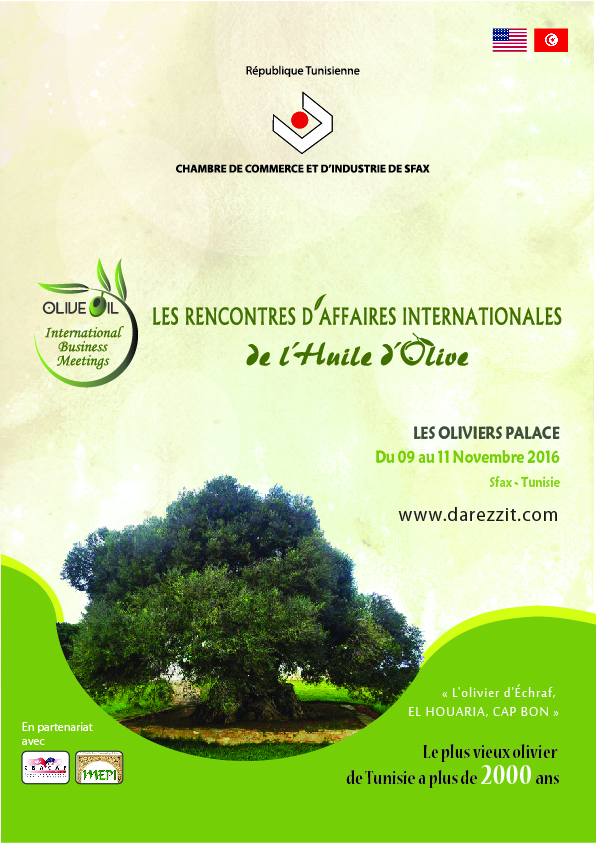 	COMMUNIQUE DE PRESSE N°1	COMMUNIQUE DE PRESSE N°1	COMMUNIQUE DE PRESSE N°11ères Rencontres Internationales de l’Huile d’Olive de Sfax (Hôtel Les Oliviers Palace, Sfax, 9-11 novembre 2016) Les préparatifs des 1ères Rencontres Internationales de l’Huile d’Olive de Sfaxqu’organisera la Chambre de Commerce et d’Industrie de Sfax (CCIS) du 9 au 11 novembre 2016 vont bon train. Il s’agit d’une nouvelle manifestation que la Chambre ambitionne hisser, dans les années à venir, au rang de MEDIBAT, sa plus grande manifestation. Cet intérêt pour l’huile d’olive émane d’une ferme conviction de l’importance que revêt ce secteur au même titre que le domaine de la construction pour la région de Sfax et ses grandes potentialités. En effet, cette nouvelle manifestation s’insère dans le cadre des efforts consentis par la CCIS dans la mise en valeur du secteur oléicole et de la valorisation de l’huile d’olive tunisienne à l’échelle nationale et internationale.1ères Rencontres Internationales de l’Huile d’Olive de Sfax (Hôtel Les Oliviers Palace, Sfax, 9-11 novembre 2016) Les préparatifs des 1ères Rencontres Internationales de l’Huile d’Olive de Sfaxqu’organisera la Chambre de Commerce et d’Industrie de Sfax (CCIS) du 9 au 11 novembre 2016 vont bon train. Il s’agit d’une nouvelle manifestation que la Chambre ambitionne hisser, dans les années à venir, au rang de MEDIBAT, sa plus grande manifestation. Cet intérêt pour l’huile d’olive émane d’une ferme conviction de l’importance que revêt ce secteur au même titre que le domaine de la construction pour la région de Sfax et ses grandes potentialités. En effet, cette nouvelle manifestation s’insère dans le cadre des efforts consentis par la CCIS dans la mise en valeur du secteur oléicole et de la valorisation de l’huile d’olive tunisienne à l’échelle nationale et internationale.1ères Rencontres Internationales de l’Huile d’Olive de Sfax (Hôtel Les Oliviers Palace, Sfax, 9-11 novembre 2016) Les préparatifs des 1ères Rencontres Internationales de l’Huile d’Olive de Sfaxqu’organisera la Chambre de Commerce et d’Industrie de Sfax (CCIS) du 9 au 11 novembre 2016 vont bon train. Il s’agit d’une nouvelle manifestation que la Chambre ambitionne hisser, dans les années à venir, au rang de MEDIBAT, sa plus grande manifestation. Cet intérêt pour l’huile d’olive émane d’une ferme conviction de l’importance que revêt ce secteur au même titre que le domaine de la construction pour la région de Sfax et ses grandes potentialités. En effet, cette nouvelle manifestation s’insère dans le cadre des efforts consentis par la CCIS dans la mise en valeur du secteur oléicole et de la valorisation de l’huile d’olive tunisienne à l’échelle nationale et internationale.Au rendez-vous : une douzaine de centrales d’achat et d’importateurs internationauxÀ J-30 du grand évènement auquel se prépare actuellement la Chambre de Commerce et d’Industrie de Sfax (CCIS) à savoir les 1ères Rencontres Internationales de l’Huile d’Olive qu’abritera Sfax du 9 au 11 novembre 2016, pas moins d’une douzaine de centrales d’achat et d’importateurs internationaux ont d’ores et déjà confirmé leur participation à l’évènementainsi que de nombreuses personnalités et d’experts de renommée.Ces centrales d’achat viendront de plus de 10 pays à l’image des USA, du Canada, du Brésil, de la Russie, de la France, de la Grande Bretagne, de la Suisse, de la Thaïlande, de l’Afrique du Sud, du Portugal et du Pakistan.  Des personnalités de renomméeCes Rencontres seront marquées par la participation de personnalités mondialement reconnues dans le secteur de l’huile d’olive à l’image de  M. Enrico LUPI, Président du Réseau des Cités Oléicoles Méditerranéennes ReCOMed(Italie), Juan M. CABALLERO, Professeur émérite, Université de Jaén (Espagne), Dr. Encarnacion Moral Pajares, Professeur en Économie, à l’Université de Jaén, (Espagne), Mme Hélène ILBERT, Administrateur scientifique, Directeur de recherche ,membre de  l'équipe MOISA, CIHEAM Montpellier (France), M. Christian TEULADE, Président de l’Institut du Monde de l'Olivier (IMO) France et M. Olivier BOILLAT, Frijde la Fondation Rurale interjurassienne(Suisse), M. Paul Miller, Scientifique agricole (USA), M. Victor RIZZO, Consultant Brésilien ( Brésil), Laurent Bélorgey Vice Président  de l’AFIDOL (France)Exposition et B2B : 15 entreprises à l’honneurL’un des volets les plus importants de la manifestation est l’exposition qui verra la participation de 15 entreprises tunisiennes exerçant dans diverses activités liées à la production, la valorisation et l’écoulement de l’huile d’olive au double échelon national et international. Ces entreprises auront l’exclusivité de participer aux rencontres de B2B avec les acheteurs internationaux qui effectueront le déplacement à Sfax.Le Forum scientifique et économiqueDe nombreuses questions seront débattues lors du Forum scientifique et économique des Journées de l’huile d’olive à l’image de « L’Appellation d’Origine Contrôlée AOC», la place de l’huile d’olive dans l’économie nationale et mondiale et la valorisation de l’huile d’olive biologique. Cette dernière a été l’objet d’une Cellule récemment créée au sein de la CCISen partenariat avec des structures publiques et privées. Elle profitera à cinq entreprises tunisiennes privées exerçant dans la production et la commercialisation de l’huile d’olive biologique ainsi qu’à des employés de la Chambre qui seront formés en la matière par des experts internationaux pour encadrer et accompagner les professionnels à l’avenir dans leurs démarches de développement de filières bio.Formations, dégustations et visites guidéesLes 1ères Rencontres de l’huile d’olive de Sfax offriront l’occasion aux professionnels et intervenants du secteur d’avoir des formations dans le marketing, la valorisation de l’huile d’olive à l’international et dans la dégustation des huiles. Les ateliers de formation programmés seront animés par des experts tunisiens et étrangers. De même, des visites guidées dans des oliveraies, des huileries traditionnelles et modernes, des unités industrielles de transformation et de conditionnement de l’huile d’olive dans la région de Sfax sont également prévues. Deux Journées pour les marchés russe et suisseAu programme de la manifestation deux Journées dédiées aux marchés russe et suisse qui se veulent deux marchés porteurs et encore non exploités par les exportateurs tunisiens. Il s’agit là de l’une des finalités stratégiques de la manifestation : conquérir de nouveaux marchés pour l’huile d’olive tunisienne qui se contente encore d’un nombre réduit de marchés traditionnels. Sfax intègrera le réseau « ReCOMed »À l’occasion de la manifestation, la région de Sfax intègrera le réseau ReCOMed (Réseau des Cités Oléicoles Méditerranéennes) dont le siège est basé en Italie et ce à travers une convention que signera la CCIS avec cette prestigieuse structure internationale.Les partenaires de la CCISPlusieurs partenaires nationaux et internationaux se sont associés à la Chambre de Commerce et d’Industrie de Sfax (CCIS) dans l’organisation des 1ères Rencontres Internationales de l’huile d’olive. Il s’agit notamment de structures suivantes: LE MINISTÈRE DE L’AGRICULTURELE MINISTÈRE DE L’INDUSTRIE ET DU COMMERCEL’OFFICE NATIONAL DE L’HUILEL’INSTITUT DE L’OLIVIERLe CEPEXL’APILA CHAMBRE TUNISO-RUSSE DU COMMERCE, DE L’INDUSTRIE ET DU TOURISMELA FIPA L’ECOLE SUPEIEURE DE COMMERCE DE SFAXTFO CANADALA CHAMBRE TUNISO-BRITANNIQUE DE COMMERCELA HAUTE ECOLE DE GESTION ARC DE NEUCHATEL (SUISSE)TAYPLes partenaires de la CCISPlusieurs partenaires nationaux et internationaux se sont associés à la Chambre de Commerce et d’Industrie de Sfax (CCIS) dans l’organisation des 1ères Rencontres Internationales de l’huile d’olive. Il s’agit notamment de structures suivantes: LE MINISTÈRE DE L’AGRICULTURELE MINISTÈRE DE L’INDUSTRIE ET DU COMMERCEL’OFFICE NATIONAL DE L’HUILEL’INSTITUT DE L’OLIVIERLe CEPEXL’APILA CHAMBRE TUNISO-RUSSE DU COMMERCE, DE L’INDUSTRIE ET DU TOURISMELA FIPA L’ECOLE SUPEIEURE DE COMMERCE DE SFAXTFO CANADALA CHAMBRE TUNISO-BRITANNIQUE DE COMMERCELA HAUTE ECOLE DE GESTION ARC DE NEUCHATEL (SUISSE)TAYPLes partenaires de la CCISPlusieurs partenaires nationaux et internationaux se sont associés à la Chambre de Commerce et d’Industrie de Sfax (CCIS) dans l’organisation des 1ères Rencontres Internationales de l’huile d’olive. Il s’agit notamment de structures suivantes: LE MINISTÈRE DE L’AGRICULTURELE MINISTÈRE DE L’INDUSTRIE ET DU COMMERCEL’OFFICE NATIONAL DE L’HUILEL’INSTITUT DE L’OLIVIERLe CEPEXL’APILA CHAMBRE TUNISO-RUSSE DU COMMERCE, DE L’INDUSTRIE ET DU TOURISMELA FIPA L’ECOLE SUPEIEURE DE COMMERCE DE SFAXTFO CANADALA CHAMBRE TUNISO-BRITANNIQUE DE COMMERCELA HAUTE ECOLE DE GESTION ARC DE NEUCHATEL (SUISSE)TAYPProgrammeProgrammeMERCREDI 09 NOVEMBRE 2016 :MERCREDI 09 NOVEMBRE 2016 :8h309h009h30 - 11h0011h0011h30-13:0013h0013h3015h0015h00Accueil et inscriptionOuverture OfficielleMot de Bienvenue de :M. Ridha FOURATI, Président de la Chambre de  Commerce et d'Industrie de Sfax (CCIS)M. Enrico LUPI, Président du Réseau des Cités Oléicoles Méditerranéennes ReCOMed - ItalieM. Laurent BELORGEY, Vice Président  de l’AFIDOL - FranceM. Chokri BAYOUDH, PDG de l'Office National de l'Huile (ONH)Conférence 1: Huile et PatrimoineJuan M. CABALLERO,Professeur émérite, Université de Jaén -Espagne.L'Huile d'Olive et son évolution dans le mondeMme Samira SHILIDirectrice du département d'histoire - Faculté des lettres de la Mannouba   -TunisieHistoire de l'olivier en TuniseM. Mongi M'SALEMChercheur Institut de l'olivier -TunisiePatrimoine génétique de l'olivier en TunisiePause CaféConférence 2:    L’Huile d’Olive et son impact sur l’économie Tunisienne et son évolution dans le mondeDr. Encarnacion Moral PajaresProfesseur en Economie, Université de Jaén, Espagne.L’Huile d’Olive et son évolution dans le mondeM. Noureddine AGREBIDirecteur Général - Direction des industries Alimentaires - Ministère de Commerce et d’Industrie - TunisieValorisation de l’huile d’olive tunisienneM. Boubakar KARRAY,Chef du cabinet du ministre de l'Agriculture, des ressources hydrauliques et de la pêche - TunisieL’Huile d’Olive et son impact sur l’économie TunisienneMme Hélène ILBERTAdministrateur scientifique, Directeur de recherche , l'équipe MOISA, CIHEAM Montpellier  - France M. Paul MillerScientifique agricole - USALes  spécifications de qualité de l'huile d’olive extra vierge  pour le commerce en 2016 - évolution, suivi et les dates de péremption M. Victor RIZZOConsultant Brésilien - BrésilTémoignageDiscussionDéjeunerRencontres de partenariat B2B, En présence d’importateurs des pays suivants : Les USA, le Canada, le Brésil, la Russie, la Chine, la Suisse, le Bahreïn, la Thaïlande, l'Afrique du sud, Le Portugal ...Ateliers de formation: L'huile d'olive Tunisienne Sur Le Marché SuisseAnimé par Mr Olivier BOILLAT, Fondation Rurale InterJurassienne (FRIJ) - SuisseMarché et concours Suisse des produits du terroirMme Rim BELLAAJEcole Supérieure de Commerce SfaxDiagnostic SWOT du secteur oléicole TunisienDr Lamia BEN HAMIDAHaute Ecole de Gestion Arc Neuchâtel-SuisseProspection du marché Suisse : Résultats d'entretien auprès de distributeurs SuisseDr Rahma KHLIFEcole Supérieure de Commerce SfaxMédaille d'or Suisse décernée à l'or vert tunisien et principales recommandations marketingJeudi 10 Novembre 2016 :Jeudi 10 Novembre 2016 :08h309h00 - 10h3010h3011h00  - 13h0013h0013h3015h0015h00Accueil et inscriptionConférence 3:   L’huile d’olive biologiqueDr. Domingo Fernandez Ucles - EspagneProfesseur en économie, Université de Jaen, EspagneLe marché mondial de l’huile d’olive BIOMme Samia MAAMAR , D.G Ministère de l'Agriculture - TunisieL’huile d’olive BIO tunisienne : état des lieux et perspectivesTémoignage Pause CaféConférence 4:  Les indications géographiques de l’huile d’oliveM. Christian TEULADE Président de l’Institut du Monde de l'Olivier (IMO) - FranceDéveloppement d'une indication géographique: Un exemple concret Dr Naziha GRATI KAMMOUN Maitre de conférences Institut de l’olivier de Sfax - TunisieLes indications géographiques : un levier pour le développement de la filière oléicole tunisienneMme Houda Ben Alaya Oueslati : Ingénieur - Ministère de l’Agriculture - TunisieDémarche adoptée pour l'octroi d'une AOC "huile d'olive de teboursouk"DiscussionDéjeunerSuite des Rencontres de partenariat B2B En présence des importateurs des pays suivants : Les USA, le Canada, le Brésil, la Russie, la Chine, la Suisse, le Bahreïn, Thailand, l'Afrique du sud,  Portugal ...Ateliers de formation : * Huile d'olive BIODr. Sameh AMARA ZAHRAZDirecteur Adjoint des Etudes et des AnalysesDirection Générale de l'Agriculture Biologique - TunisieM. Walid GADDASDirecteur Général STECIA International, ingénieur agronome - Tunisie M. Faouzi El MUFTIExpert en Exportation, STECIA International - Tunisie* Qualité et Analyse sensorielle de l'huile d'oliveDr NAZIHA GRATI KAMMOUN Maitre de conférences Institut de l’olivier - TunisieMme Sonda Laroussi MEZGHANIIOC Recognized Panel Leader, Sensory & Chemical olive oil Analysis, Engineer, PHD olive oil Quality - Tunisie08h309h00 - 10h3010h3011h00  - 13h0013h0013h3015h0015h00Accueil et inscriptionConférence 3:   L’huile d’olive biologiqueDr. Domingo Fernandez Ucles - EspagneProfesseur en économie, Université de Jaen, EspagneLe marché mondial de l’huile d’olive BIOMme Samia MAAMAR , D.G Ministère de l'Agriculture - TunisieL’huile d’olive BIO tunisienne : état des lieux et perspectivesTémoignage Pause CaféConférence 4:  Les indications géographiques de l’huile d’oliveM. Christian TEULADE Président de l’Institut du Monde de l'Olivier (IMO) - FranceDéveloppement d'une indication géographique: Un exemple concret Dr Naziha GRATI KAMMOUN Maitre de conférences Institut de l’olivier de Sfax - TunisieLes indications géographiques : un levier pour le développement de la filière oléicole tunisienneMme Houda Ben Alaya Oueslati : Ingénieur - Ministère de l’Agriculture - TunisieDémarche adoptée pour l'octroi d'une AOC "huile d'olive de teboursouk"DiscussionDéjeunerSuite des Rencontres de partenariat B2B En présence des importateurs des pays suivants : Les USA, le Canada, le Brésil, la Russie, la Chine, la Suisse, le Bahreïn, Thailand, l'Afrique du sud,  Portugal ...Ateliers de formation : * Huile d'olive BIODr. Sameh AMARA ZAHRAZDirecteur Adjoint des Etudes et des AnalysesDirection Générale de l'Agriculture Biologique - TunisieM. Walid GADDASDirecteur Général STECIA International, ingénieur agronome - Tunisie M. Faouzi El MUFTIExpert en Exportation, STECIA International - Tunisie* Qualité et Analyse sensorielle de l'huile d'oliveDr NAZIHA GRATI KAMMOUN Maitre de conférences Institut de l’olivier - TunisieMme Sonda Laroussi MEZGHANIIOC Recognized Panel Leader, Sensory & Chemical olive oil Analysis, Engineer, PHD olive oil Quality - Tunisie08h309h00 - 10h3010h3011h00  - 13h0013h0013h3015h0015h00Accueil et inscriptionConférence 3:   L’huile d’olive biologiqueDr. Domingo Fernandez Ucles - EspagneProfesseur en économie, Université de Jaen, EspagneLe marché mondial de l’huile d’olive BIOMme Samia MAAMAR , D.G Ministère de l'Agriculture - TunisieL’huile d’olive BIO tunisienne : état des lieux et perspectivesTémoignage Pause CaféConférence 4:  Les indications géographiques de l’huile d’oliveM. Christian TEULADE Président de l’Institut du Monde de l'Olivier (IMO) - FranceDéveloppement d'une indication géographique: Un exemple concret Dr Naziha GRATI KAMMOUN Maitre de conférences Institut de l’olivier de Sfax - TunisieLes indications géographiques : un levier pour le développement de la filière oléicole tunisienneMme Houda Ben Alaya Oueslati : Ingénieur - Ministère de l’Agriculture - TunisieDémarche adoptée pour l'octroi d'une AOC "huile d'olive de teboursouk"DiscussionDéjeunerSuite des Rencontres de partenariat B2B En présence des importateurs des pays suivants : Les USA, le Canada, le Brésil, la Russie, la Chine, la Suisse, le Bahreïn, Thailand, l'Afrique du sud,  Portugal ...Ateliers de formation : * Huile d'olive BIODr. Sameh AMARA ZAHRAZDirecteur Adjoint des Etudes et des AnalysesDirection Générale de l'Agriculture Biologique - TunisieM. Walid GADDASDirecteur Général STECIA International, ingénieur agronome - Tunisie M. Faouzi El MUFTIExpert en Exportation, STECIA International - Tunisie* Qualité et Analyse sensorielle de l'huile d'oliveDr NAZIHA GRATI KAMMOUN Maitre de conférences Institut de l’olivier - TunisieMme Sonda Laroussi MEZGHANIIOC Recognized Panel Leader, Sensory & Chemical olive oil Analysis, Engineer, PHD olive oil Quality - TunisieVendredi 11 Novembre 2016 :Vendredi 11 Novembre 2016 :08h3009h0009h0011h00Accueil et inscriptionSéance de dégustation et présentation de différentes variétés TunisiennesSuite des Ateliers de formation:Atelier 1: Huile d'olive BIOAtelier 2 : Qualité et Analyse sensorielle de l'huile d'oliveVisites de sites-Visite de champs d’oliviers-Visite d’huilerie traditionnelle et huilerie moderne-Visites d’entreprises: Visite d’unité de conditionnement de l’huile d’olive, visite d’unité d’extraction d’huile de grignon d’olive et de raffinageListe des exposantsListe des exposantsListe des exposantsListe des exposantsListe des exposantsListe des exposantsListe des exposantsListe des exposantsListe des participants aux rencontres d'affaires internationales de l'huile d'olive:Liste des participants aux rencontres d'affaires internationales de l'huile d'olive:Liste des participants aux rencontres d'affaires internationales de l'huile d'olive:Liste des participants aux rencontres d'affaires internationales de l'huile d'olive:Liste des participants aux rencontres d'affaires internationales de l'huile d'olive:Liste des participants aux rencontres d'affaires internationales de l'huile d'olive:Liste des participants aux rencontres d'affaires internationales de l'huile d'olive:Liste des participants aux rencontres d'affaires internationales de l'huile d'olive: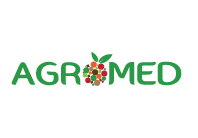 Agromed
Adresse: ZI Nadhour Zaghouan c.p. 1160
Tel: (+216) 23 366 351 / (+216) 20 347 914
Fax: (+216) 72 678 065
Email: info@agro-med.com
Site web:www.agro-med.comAgromed
Adresse: ZI Nadhour Zaghouan c.p. 1160
Tel: (+216) 23 366 351 / (+216) 20 347 914
Fax: (+216) 72 678 065
Email: info@agro-med.com
Site web:www.agro-med.com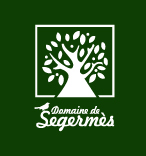 Biolive company
Adresse : Angle rue Amilcar et rue d'Italie Sousse 4000
Mob : +216 98 403 215
Tel : +216 71 191 801
Site web :www.domainedesegermes.com
Email : bousettamounir@yahoo.frBiolive company
Adresse : Angle rue Amilcar et rue d'Italie Sousse 4000
Mob : +216 98 403 215
Tel : +216 71 191 801
Site web :www.domainedesegermes.com
Email : bousettamounir@yahoo.fr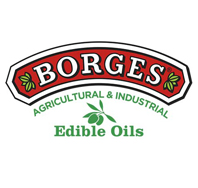 BORGES
Adresse Siège: Colisee Soula ESC C 4ème Etage 2092 El Manar 2 - Tunis
Adresse Usine: Route de la Mahdia km 10 Sakiet Eddaïer 3000 - Sfax
Tel : +216 71 875 866
Fax : +216 70 861 670
GSM : +216 98 323 776
Email : adel.borges@bnet.tnBORGES
Adresse Siège: Colisee Soula ESC C 4ème Etage 2092 El Manar 2 - Tunis
Adresse Usine: Route de la Mahdia km 10 Sakiet Eddaïer 3000 - Sfax
Tel : +216 71 875 866
Fax : +216 70 861 670
GSM : +216 98 323 776
Email : adel.borges@bnet.tn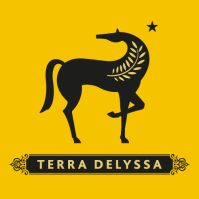 CHO
Adresse  : RTE DE MAHDIA KM 10 - 3054 - MARKEZ SEBAI. SFAX
Tel : (216) - 74 447 676
Fax :(216) - 74 447 678
E-mail :commercial@cho.com.tn
Site Web :www.terradelyssa.comCHO
Adresse  : RTE DE MAHDIA KM 10 - 3054 - MARKEZ SEBAI. SFAX
Tel : (216) - 74 447 676
Fax :(216) - 74 447 678
E-mail :commercial@cho.com.tn
Site Web :www.terradelyssa.com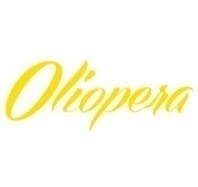 Ste ENNOUR
Adresse : Societe ENNOUR  de l'Huile d'oliveLotissement Tarhouni Bouhajla 3180 Kairouane
Tel : +216 97 294 681
Email : tahar.hamdaoui@gmail.com / info@zitalbaraka.comSte ENNOUR
Adresse : Societe ENNOUR  de l'Huile d'oliveLotissement Tarhouni Bouhajla 3180 Kairouane
Tel : +216 97 294 681
Email : tahar.hamdaoui@gmail.com / info@zitalbaraka.com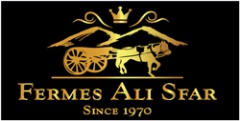 FESAddresse: Rue Houcine Bouzaiene 1001, Tunis Tel: +21671350516www.fas.com.tnFESAddresse: Rue Houcine Bouzaiene 1001, Tunis Tel: +21671350516www.fas.com.tn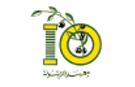 L'IO : L'Institut de l'Olivier
Adresse: B.P: 1087   3000 Sfax  TUNISIE
Tél: (+216) 74 241 240 - (+216) 74 241589
Fax: (+216) 74 241 033
Email: iosfax@iresa.agrinet.tnL'IO : L'Institut de l'Olivier
Adresse: B.P: 1087   3000 Sfax  TUNISIE
Tél: (+216) 74 241 240 - (+216) 74 241589
Fax: (+216) 74 241 033
Email: iosfax@iresa.agrinet.tn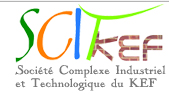 Complexe industriel et technologique du Kef
Adresse: Av. Mongi Slim – Immeuble Salim 2 éme étage – 7100 – Kef.
Tel: (+ 216) 78 223 880
Fax: (+ 216) 78 223 888
Mobile: (+216) 98 411 499
Email: klaymehdi@yahoo.fr / scit.kef@gnet.tn
Site web:www.invest-in-kef.tnComplexe industriel et technologique du Kef
Adresse: Av. Mongi Slim – Immeuble Salim 2 éme étage – 7100 – Kef.
Tel: (+ 216) 78 223 880
Fax: (+ 216) 78 223 888
Mobile: (+216) 98 411 499
Email: klaymehdi@yahoo.fr / scit.kef@gnet.tn
Site web:www.invest-in-kef.tn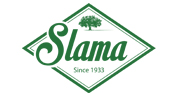 Groupe SLAMA
Adresse : Les berges du Lac, 1053
Secteur : Extraction, Production et Conditionnement d'huile d'olive
Tél : (216) 71 546 620
GSM : (216) 98 724 434
Fax : (216) 71 546 332Groupe SLAMA
Adresse : Les berges du Lac, 1053
Secteur : Extraction, Production et Conditionnement d'huile d'olive
Tél : (216) 71 546 620
GSM : (216) 98 724 434
Fax : (216) 71 546 332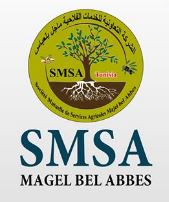 SMSA
Societe Mutuelle de Service Agricole Majel Bel Abbes
Adresse : 1214 Magel Ben Abbes, Rue Om Lakhsab, Kasserine - Tunisie
Tel : +216 77 445 056
Fax : +216 77 445 317
Site web :www.smsa.tn
Email : mohammedsmsa@hotmail.frSMSA
Societe Mutuelle de Service Agricole Majel Bel Abbes
Adresse : 1214 Magel Ben Abbes, Rue Om Lakhsab, Kasserine - Tunisie
Tel : +216 77 445 056
Fax : +216 77 445 317
Site web :www.smsa.tn
Email : mohammedsmsa@hotmail.fr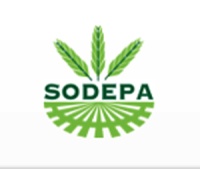 SODEPA
Siege Social: SODEPA Oued el Khlil - Pont du Fahs - BP 33, EL FAHS 1140.
Tel: +216 71 669 279 / +216 72 675 720
Fax: +216 71 669 279 / +216 72 676 866
E-mail:  kanzarifethi@yahoo.fr
Site web :www.sodepatunisie.comSODEPA
Siege Social: SODEPA Oued el Khlil - Pont du Fahs - BP 33, EL FAHS 1140.
Tel: +216 71 669 279 / +216 72 675 720
Fax: +216 71 669 279 / +216 72 676 866
E-mail:  kanzarifethi@yahoo.fr
Site web :www.sodepatunisie.com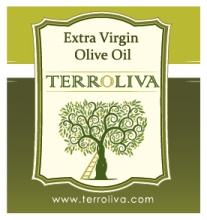 Terroliva
Adresse: Route Teniour km 7, 3041 Chihia Sfax
Tel/Fax : (216) 74 427 823 - (216) 74 427 824
Email : contact@terroliva.com
Site web:www.terroliva.comTerroliva
Adresse: Route Teniour km 7, 3041 Chihia Sfax
Tel/Fax : (216) 74 427 823 - (216) 74 427 824
Email : contact@terroliva.com
Site web:www.terroliva.com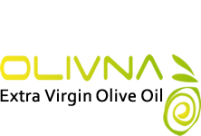 TUNISIAN AMERICAN OLIVE OIL COMPANY
Adresse : Z.I. Oued Errmal BP 230
Mob : +216 24 640 530
Tel : +216 36 111 282
Fax : +216 78 228 207
Site web :www.olivna.com
Email : contact@olivna.comTUNISIAN AMERICAN OLIVE OIL COMPANY
Adresse : Z.I. Oued Errmal BP 230
Mob : +216 24 640 530
Tel : +216 36 111 282
Fax : +216 78 228 207
Site web :www.olivna.com
Email : contact@olivna.com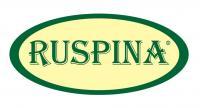 RuspinaAddresse: 09 RUE IBN BADIS CITE DES JARDINS 1002 TUNISEmail: INFO@RUSPINA.COM.TNTel: +21671280333WWW.RUSPINA.COM.TNRuspinaAddresse: 09 RUE IBN BADIS CITE DES JARDINS 1002 TUNISEmail: INFO@RUSPINA.COM.TNTel: +21671280333WWW.RUSPINA.COM.TN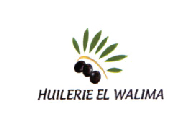 Huilerie el walima
Asresse: Route de Gremda km 1,5 Sfax 
Email: bennasrnajeh@elwalima.com
Tel: (+216) 22 225 110Huilerie el walima
Asresse: Route de Gremda km 1,5 Sfax 
Email: bennasrnajeh@elwalima.com
Tel: (+216) 22 225 110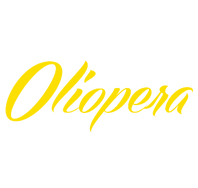 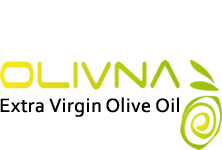 Nos partenairesNos partenairesNos partenairesNos partenairesNos partenairesNos partenairesNos partenairesNos partenairesListe des partenaires officiels:Liste des partenaires officiels:Liste des partenaires officiels:Liste des partenaires officiels:Liste des partenaires officiels:Liste des partenaires officiels:Liste des partenaires officiels:Liste des partenaires officiels: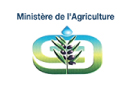 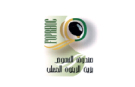 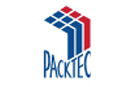 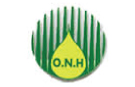 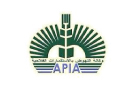 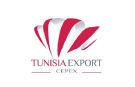 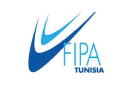 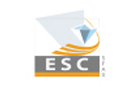 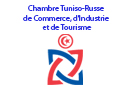 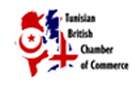 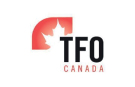 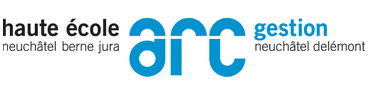 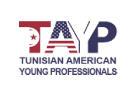 Nos sponsorsNos sponsorsNos sponsorsNos sponsorsNos sponsorsNos sponsorsNos sponsors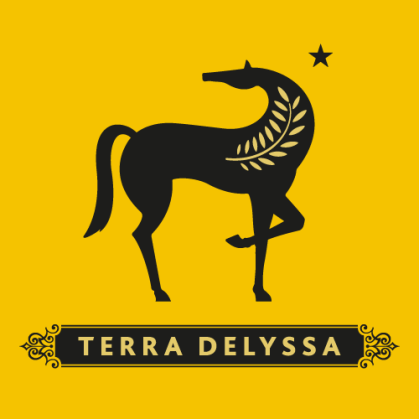 